Rhynie Primary School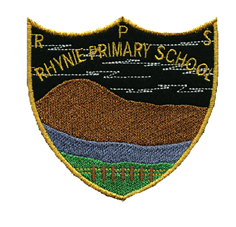 Tel No: 01464 635105Email:  rhynie.sch@aberdeenshire.gov.ukWebsite: www.Rhynie.aberdeenshire.sch.uk1st July 2020Dear ParentsThe end of the year is almost upon us. Thank you so much to all the children who have worked so hard for the last 14 or so weeks. Thanks also to you the parents who have done a great job in keeping up with all the work that has been sent home and supporting your children as they continue to miss their friends. We have missed the children so much and will be delighted upon their return in August.Return to School August 2020Children are due to return to school on Wednesday 12th of August.PLAN AA full return to school for all pupils.  I can only give you the information that I have at this time and there are still many questions to be answered, the authority is awaiting guidance from the Scottish Government.  If you have any concerns, worries or anxieties about sending your child back to school please contact us on the in-service days (10th and 11th) and speak to us. New Primary 1s will be in school for a half day finishing at 1:20, after lunchtime. P1s will begin full days from Monday 24th August. PLAN BShould there be a further outbreak of covid 19, in August there will be a change of plan, our contingency plan as detailed below. There will be a green group and a blue group and children will attend on a part time basis, 4 days per week alternate weeks. Siblings will be in the same group.  This is based on 2m distancing. Do not worry about this at the moment, as this is Plan B, we are all aiming for Plan A! If there is to be a change we will find out by July 31st when John Swinney makes his announcement on the return to schools. I will be in touch via Groupcall before we return to school to give an update for our return in August. Arrival and departure in August:We request you remain two metres apart from other adults when arriving at school. I would appreciate if parents can wait on the car park side of the road after drop off and for collection. Pupils will be able to mix and line up as normal in the playground, if we return as normal. Lunches:For the first two weeks of return to school there is a set menu. Please click the link to see the choices. https://www.aberdeenshire.gov.uk/media/25375/primarymenustailored2weeks.pdf We are still waiting to find out if lunches will be served in the hall or classrooms. Pupils may also choose to bring their own packed lunch. Nursery Return:Parents have been sent out a new offer letter, please read it carefully. The offer is based on 600 hours and will be a 3hr 10 min session daily. This will be reviewed by the authority in the coming months to move to 1140 hours again. Building Works:The nursery is due to get a refurbishment over the summer holidays, including the outdoor space and the school kitchen. We look forward to seeing our new and improved nursery space, with more toilets, new flooring, a new door and new outdoor space. Finally:Our P7s will be in The Evening Express’ Last Class Supplement this Thursday. Pictures that feature in the paper can be purchased at https://photoshopscotland.newsprints.co.uk/ Look out for the graduation presentation heading for your inbox on Wednesday afternoon. Please share it with your child/ren.  There is also a little treat heading your way on Thursday to enjoy on Friday with your family.Please enjoy your summer holidays and we look forward to welcoming everyone back in August. Miss Crawford Half of pupilsMTWTFWeek 110 AugGrp 1Grp 2Week 217 AugGrp 1Grp 1Grp 1Grp 1Week 324 AugGrp 2Grp 2Grp 2Grp 2Week 431 AugGrp 1Grp 1Grp 1Grp 1Week 507 SepGrp 2Grp 2Grp 2Grp 2Week 614 SepGrp 1Grp 1Grp 1Grp 1Week7 21 SepGrp 2Grp 2Grp 2Grp 2Week 828 SepGrp 1Grp 1Grp 1Grp 1Week 905 OctGr 2Grp 2Grp 2Grp 2